ANTALYA BILIM UNIVERSITY                                            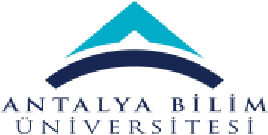 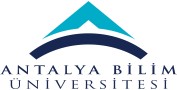 INSTITUTE OF POSTGRADE EDUCATION                                         OCCUPATIONAL HEALTH AND SAFETY NON-THESIS MASTER'S PROGRAM2022-2023 COURSE SCHEDULEANTALYA BILIM UNIVERSITY                                            INSTITUTE OF POSTGRADE EDUCATION                                         OCCUPATIONAL HEALTH AND SAFETY NON-THESIS MASTER'S PROGRAM2022-2023 COURSE SCHEDULEANTALYA BILIM UNIVERSITY                                            INSTITUTE OF POSTGRADE EDUCATION                                         OCCUPATIONAL HEALTH AND SAFETY NON-THESIS MASTER'S PROGRAM2022-2023 COURSE SCHEDULEANTALYA BILIM UNIVERSITY                                            INSTITUTE OF POSTGRADE EDUCATION                                         OCCUPATIONAL HEALTH AND SAFETY NON-THESIS MASTER'S PROGRAM2022-2023 COURSE SCHEDULEANTALYA BILIM UNIVERSITY                                            INSTITUTE OF POSTGRADE EDUCATION                                         OCCUPATIONAL HEALTH AND SAFETY NON-THESIS MASTER'S PROGRAM2022-2023 COURSE SCHEDULETIMEMONDAYFRIDAYSATURDAYSATURDAYTIME09:0009:30İSG 718                    İSG 718                    10:00Health Surveillance and Occupational DiseasesHealth Surveillance and Occupational Diseases10:3009:00 - 12:00 09:00 - 12:00 11:00Prof.Dr. Ayla GÜRSOYProf.Dr. Ayla GÜRSOY11:30MARKANTALYA 1018MARKANTALYA 101812:0012:3013:00İSG 723    İSG 723    13:30Maintenance and Repair Management Systems Maintenance and Repair Management Systems 14:0014:3013:00 - 16:00 13:00 - 16:00 15:00Asst. Prof. Dr. Abdullah Asst. Prof. Dr. Abdullah 15:30Oraj  HÜSEYNİKLİOĞLUOraj  HÜSEYNİKLİOĞLU16:00MARKANTALYA 1018MARKANTALYA 101816:3017:0017:30İSG 707                    İSG 707                    18:00Industrial ErgonomicsIndustrial Ergonomics18:30İSG 703                          	İSG 717                          	17:00 - 20:00  	17:00 - 20:00 19:00Occupational Safety and LegislationWork Accidents and Investigation Process   Asst. Prof. Dr. M.Fatih AKMARKANTALYA 1018Asst. Prof. Dr. M.Fatih AKMARKANTALYA 101819:3018:00 - 21:00 18:00 - 21:00 20:00Asst. Prof. Dr. M.Fatih AKAsst. Prof. Dr. M.Fatih AK20:30MARKANTALYA 1044MARKANTALYA 102121:00DEPARTMENT OF OCCUPATIONAL HEALTH AND SAFETYDEPARTMENT OF OCCUPATIONAL HEALTH AND SAFETYDEPARTMENT OF OCCUPATIONAL HEALTH AND SAFETYDEPARTMENT OF OCCUPATIONAL HEALTH AND SAFETYDEPARTMENT OF OCCUPATIONAL HEALTH AND SAFETY